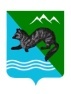                         ПОСТАНОВЛЕНИЕАДМИНИСТРАЦИИ СОБОЛЕВСКОГО  МУНИЦИПАЛЬНОГО  РАЙОНА  КАМЧАТСКОГО КРАЯ00 февраля 2019                    с. Соболево                                        № ___О внесении изменений в   постановление Администрации Соболевского муниципального района Камчатского края  от 20.12.2018 № 359 Об утверждении Порядка предоставления субсидий юридическим лицам (за исключением субсидий муниципальным учреждениям), индивидуальным предпринимателям, а также физическим лицам - производителям товаров, работ, услуг из бюджета Соболевского муниципального района на возмещение расходов от предоставления населению услуг общественной бани на территории Соболевского муниципального района»В целях уточнения  отдельных пунктов Порядка предоставления субсидий юридическим лицам (за исключением субсидий муниципальным учреждениям), индивидуальным предпринимателям, а также физическим лицам - производителям товаров, работ, услуг из бюджета Соболевского муниципального района на возмещение расходов от предоставления населению услуг общественной бани на территории Соболевского муниципального районаАДМИНИСТРАЦИЯ ПОСТАНОВЛЯЕТ:      1.Внести в   постановление Администрации Соболевского муниципального района Камчатского края  от 20.12.2018 № 359 Об утверждении Порядка предоставления субсидий юридическим лицам (за исключением субсидий муниципальным учреждениям), индивидуальным предпринимателям, а также физическим лицам - производителям товаров, работ, услуг из бюджета Соболевского муниципального района на возмещение расходов от предоставления населению услуг общественной бани на территории Соболевского муниципального района» следующие изменения:     1) в разделе 3:     а)  подпункт 3.14  считать утратившим силу;     б) подпункт 3.15   изложить в новой редакции:«Объем возмещения недополученных доходов за месяц  определяется по формуле: V = (С - Т) x П, гдеV – объём  возмещения недополученных доходов за месяц;С – себестоимость одной услуги общественной бани в неделю;П – количество помывок;Т – общий тариф для населения.»2.Управлению делами администрации Соболевского муниципального района направить настоящее постановление для опубликования в районной газете «Соболевский вестник» и разместить на официальном сайте Соболевского муниципального района Камчатского края в информационно-телекоммуникационной сети Интернет.3. Настоящее постановление вступает в силу после его официального опубликования (обнародования) и распространяется на правоотношения, возникшие  с 01 января 2019 года.Глава  Соболевского муниципального района                              В. И. Куркин